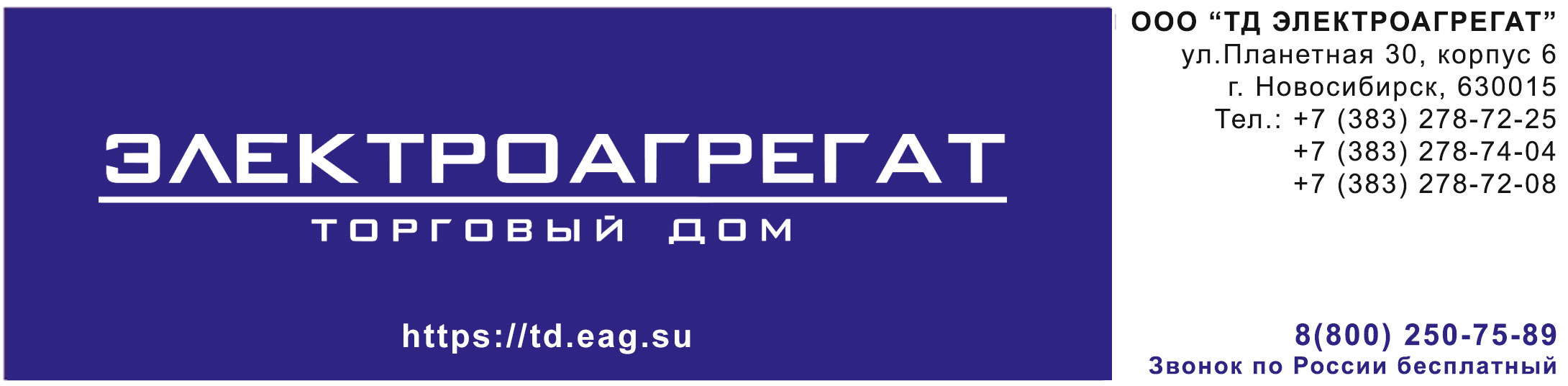 ТЗ на поставку дизельного генератора по 2 степени автоматизации мощностью 50 кВт в утепленном контейнереАД 50-Т400-2РБКДизельная электростанция АД50-Т400-2РБК мощностью 50 кВт
- исполнение  в утепленном контейнере- номинальная мощность   50 кВт (62,5 кВа) – 55 кВт  (68,8 кВа)- номинальный ток  90 А – 99 А- допускаемая перегрузка в течении часа  10%- частота вращения коленчатого вала  1500 об/мин- род тока трехфазный, переменный- номинальная частота 50 Гц- номинальное напряжение   380 - 400 В- расход топлива при номинальной мощности 14 - 14,5 л/ч - заправочные емкости:топливный бак 75 – 85 л горловина бака диаметром 100-110 ммсистема охлаждения 20 – 22 лсистема смазки 10 – 12 л- масса не заправленного электроагрегата 1000 – 1200 кг- габаритные размеры агрегата: Длина 1600 - 1800 ммШирина 700 - 750 ммВысота 1200 - 1300  ммТехнические характеристики двигателя:- двигатель: четырехтактный дизельный с турбонаддувом - число цилиндров 4 расположение рядное- диаметр цилиндра 100 - 105 мм - ход поршня  120 - 125 мм- рабочий объем 4-4,5л- степень сжатия 17:1 – 23:1- максимальная мощность 55 кВт – 60 кВт- регулятор оборотов двигателя – механический- частота вращения коленчатого вала при номинальной мощности 1500 об/мин- топливо дизельное- система смазки двигателя  - картерная.- система охлаждения: жидкостная, закрытого типа, с принудительной циркуляцией охлаждающей жидкости, оборудована термостатическим устройством для поддержания постоянного теплового режима работы двигателя, рассчитана на всесезонное  применение низкозамерзающих жидкостей- подогреватель охлаждающей жидкости  электрический - степень автоматизации  2-я (автоматический ввод резерва при пропадании промышленной сети или отклонении её параметров от заданных)- система запуска – электростартер  24 В- с целью обеспечения конструктивной прочности рама электростанции должна быть изготовлена из металла толщиной 6 – 8 мм, боковые транспортные петли из металла 10 – 12 мм-управление должно быть обеспечено с помощью микропроцессорного контроллера с ЖК-дисплеем, язык управления русский. Контроллер должен иметь специальный порт и обеспечивать функцию проводного удаленного мониторинга и управления электростанцией.Контроллер должен быть интегрирован в щите управления, установленном на раме агрегата. Габариты  щита управления 430 - 450х230 - 250х840 - 1000 мм (ДхШхВ)Должно быть обеспечено:- автоматическая остановка двигателя при выходе параметров за аварийные значения;- контроль частоты, напряжения и тока генератора;- контроль температуры охлаждающей жидкости, давления масла, уровня топлива;- генератор подзарядки аккумуляторных батарей на 24 В;- аккумуляторные батареи  2 шт.Технические характеристики генератора:- мощность 50-55 кВт- напряжение 380 – 400 В- частота тока 50 Гц- Cos φ 0,8- класс изоляции Н- генератор: синхронный бесщеточный - исполнение генератора одноопорное- количество подшипников 1- степень защиты корпуса IР23- регулировка напряжения +/- 0,5 В- тип регулятора напряжения - электронный- частота вращения 1500 об/мин- тип системы возбуждения - самовозбуждение На генераторе должна быть применена система с электронным автоматическим стабилизатором напряжения.Должно быть обеспечено:- автоматическая остановка двигателя при выходе параметров за аварийные значения;- контроль частоты, напряжения и тока генератора;- контроль температуры охлаждающей жидкости, давления масла, уровня топлива;Электростанция должна быть смонтирована в утепленном контейнере типа «Север» с габаритами:Длина 3500 – 3800 ммШирина 2300 – 2400 ммВысота 2300 – 2400 мм Несущий стальной каркас, сэндвич панели.Корпус – должен представлять несущий сварной каркас из квадратных труб размером с элементами жесткости, обеспечивающих прочность конструкции при такелажных работах.Обшивка должна быть выполнена из сэндвич-панелей толщиной 80 - 100 мм. Сэндвич-панели должны состоять из двух стальных профилированных листов (облицовок) с защитным полимерным покрытием. В качестве утеплителя должна использоваться минераловатная плита. Применение горючих материалов в качестве утеплителя не допускается. Участник в обязательном порядке должен указать применяемый утеплитель и  предоставить сертификат пожарной безопасности. Общее сопротивление теплопередаче боковых стен должно быть 2, 26 – 2,5 кв.м.* град. С/Вт.Потолок должен быть изготовлен из профилированного листа с деревянными закладками. Деревянные закладки должны быть обработаны огнеупорным составом и прикручены к швеллерам каркаса контейнера и кровельным листам.  Конструкция крыши контейнера должна быть способна выдержать снеговую нагрузку до 4,8 - 5 кПа(480 - 500 кг/кв.м.) и передвижение обслуживающего персонала. Промежутки между профнастилом и кровельными листами должны быть заполнены минеральной ватой. Общее сопротивление теплопередаче потолка контейнера должно быть  4,0 – 4,5 кв.м.* град. С/Вт. Пол должен состоять из стального листа, размещенного на каркасе. Промежутки должны быть заполнены минеральной ватой. Пол должен быть покрыт изнутри рифленым стальным листом толщиной  4-5 мм. Общее сопротивление теплопередаче боковых стен контейнера должно быть 2,2 – 2,5 кв.м.* град. С/Вт.  Задняя торцевая стена должна быть съёмной. В контейнере должна быть предусмотрена дверь оснащенная замком. В боковой стене должно быть предусмотрено отверстие для вывода кабелей. Вывод кабелей должен иметь крышки и рукава, закрывающие отверстия для исключения проникновения посторонних предметов и осадков внутрь контейнера во время транспортировки, эксплуатации и хранения.Проемы для забора холодного и выброса горячего воздуха должны быть оборудованы автоматическими утепленными клапанами с электроприводами и устройствами, предотвращающими проникновение посторонних предметов и осадков внутрь контейнера во время транспортировки, эксплуатации и хранения. Зазоры и проходы между стенами и выступающими элементами станции должны составлять 0.7 – 0,9 метра. Основной несущий корпус контейнера должен быть II-й степени огнестойкости.Рама контейнера должна быть усилена,  изготовлены закладные устройства для монтажа и крепления дизель-генератора и вспомогательного оборудования; Выхлопные  трубы  должны быть теплоизолированы. Внутренняя электропроводка  должна быть выполнена  согласно ПУЭ. В  контейнере  должен быть установлен  распределительный  щиток  собственных  нужд.Для  обеспечения  безопасной  эксплуатации  должны быть предусмотрены  система  охранно – пожарной  сигнализации  и  система  автоматического  порошкового пожаротушения.Отопление контейнера, не работающего ДЭА должно производится за счёт  закрепленных на стенах электроконвекторов. Внутри контейнера должно быть смонтировано основное и аварийное освещение.Все элементы конструкции контейнера, подверженные процессам коррозии,  должны иметь  защитное  покрытие.В комплекте должны быть первичные средства пожаротушения, углекислотные огнетушители.Дизельная электростанция должна быть укомплектована системой проводного удаленного мониторинга, включающей в себя:Сенсорную панель управления с ЖК-экраном диагональю 7 - 9 дюймов, должно быть обеспечено наличие USB порта, питание 12 - 24 В, должна быть предусмотрена возможность  встраивания в пост управления, обеспечен интерфейс на русском языке, должна быть предусмотрена возможность вывода текущих параметров сети, генератора, двигателя, возможность дистанционного ручного запуска и останова ДГ, подачи команд на управление силовым шкафом, возможность переключения режимов работы контроллера ДГ. Расстояние связи  1,2 – 1,5 км. Габаритные размеры панели управления 205 - 220х150 - 170х48 - 60 мм.Расшифровка условного обозначения модели ДГУ


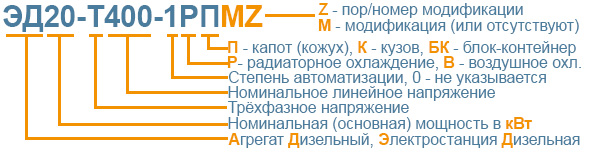 Требования к составу и содержанию документации.Комплект документации должен быть на русском языке и содержать:формуляр (паспорт);техническое описание оборудования; инструкции по эксплуатации двигателя и генератора;регламент технического обслуживания;копии сертификата соответствия ДГУ требованиям руководящих документовТовар должен быть новым, не бывшим в употреблении, в ремонте, в том числе не быть восстановленным, у товара не была осуществлена замена составных частей и не были восстановлены потребительские свойства. Товар должен быть выпущен не ранее текущего года.Материалы, смазки и рабочие жидкости, применяемые при эксплуатации ДГУ, должны соответствовать требованиям международных стандартов, указанных в руководствах по эксплуатации изделий, входящих в состав ДГУ.    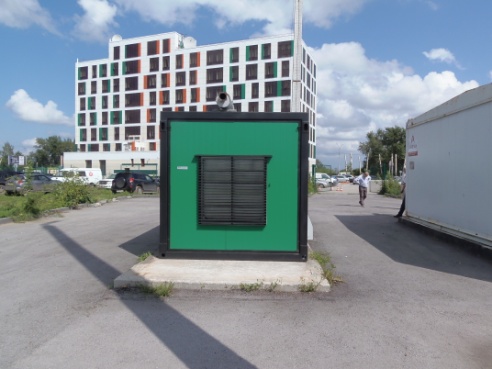 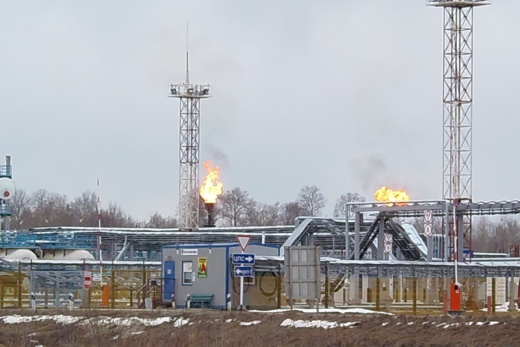 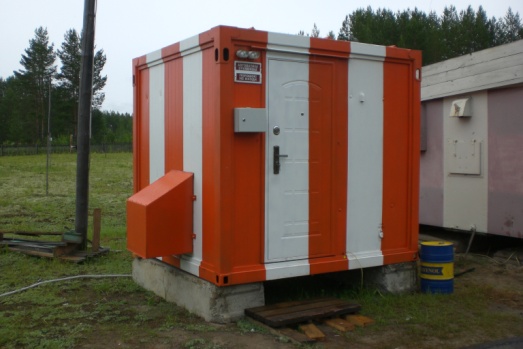 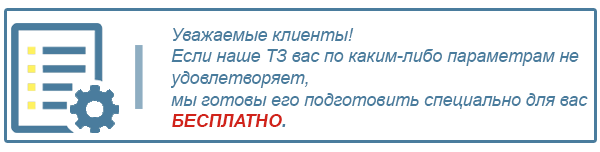 Для того, чтобы мы вам подготовили бесплатное ТЗ, вам требуется заполнить специальную форму на нашем сайте. Для этого осуществите переход по данной ссылке:
ОПРОСНЫЙ ЛИСТО нашей компании   Мы крупнейшая за Уралом компания, приоритетными направлениями деятельности которой являются  проектирование, разработка, изготовление, поставка и дальнейшее сервисное обслуживание систем гарантированного электроснабжения на базе дизельных электроагрегатов мощностью до 2500 кВт и напряжением 0,4 кВ/6,3 кВ/10,5 кВ различного исполнения.

КАЧЕСТВО ПРОДУКЦИИ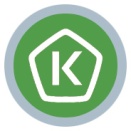     Все дизельные генераторы проходят обязательные приемо-сдаточные испытания в соответствии с утвержденной на предприятии «Программой испытаний ДГУ». На основании протоколов испытаний на изделие выдается сертификат.     Производственные площади предприятия оснащены испытательными климатическими камерами тепла и влаги, дождевания, холода. Камеры имитируют все погодные условия для испытания оборудования, чтобы убедиться, что изделия могут функционировать вне зависимости от климатических параметров и перепадов температур.                     

ГАРАНТИЯ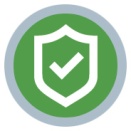     Стандартная гарантия на изделия ЭТРО составляет 12 месяцев или 2000 моточасов (что наступит раньше). В зависимости от модели дизельной электростанции и объекта, для которого предназначена установка, возможно увеличение гарантийного срока до 24 месяцев.Началом срока гарантийного периода является дата продажи или специально оговоренный срок в соответствии с договором (доставка на объект, проведение монтажных и пусконаладочных работ и т.д.).
ДОСТАВКА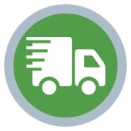     Выгодное географическое расположение в центре страны выделяет предприятие среди конкурентов, что дает возможность сократить сроки доставки и транспортные расходы.Компания ООО «Торговый Дом Электроагрегат» осуществляет оперативную доставку дизельных генераторов любой мощности и любого исполнения на объект заказчика любым видом транспортных средств (автомобильным, железнодорожным, речным/морским или авиа) в любой регион России: как в близлежащие города и населенные пункты, так и отдаленные.
СЕРВИСНОЕ ОБСЛУЖИВАНИЕ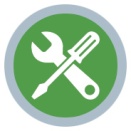     Компания выполняет гарантийное и сервисное обслуживание, монтаж и пусконаладку дизельных генераторов.
В распоряжении сервисного центра имеются несколько мобильных бригад для обеспечения возможности диагностики, ремонта и обслуживания дизельных электростанций любой мощности непосредственно на объекте.
КОНТАКТНАЯ ИНФОРМАЦИЯ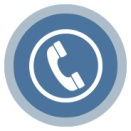 Общество с ограниченной ответственностью «Торговый Дом Электроагрегат» 
Адрес: 630015, Новосибирск, Планетная, 30Время работы: 
Пн-Птн - с 9-00 до 18-00 без обеда 
Сб, Вск - выходной 

Многоканальный телефон: 8 (800) 250-75-89 (звонок по России бесплатный) 
e-mail: info@td.eag.suТоргово - выставочный зал:
Единая справочная: +7 (383) 278-72-25Менеджеры по продажам: 

Дьяконов Алексей +7 (383) 278-72-08 dyakonov@eag.su
Шмонин Сергей +7 (383) 278-74-36 shmonin@eag.su
Каторжанина Елена +7 (383) 278-74-04 katorzhanina@eag.su
 

Сервисный центр: 
Администратор сервисного центра: +7 (383) 278-73-39